Lampiran 28	DOKUMENTASI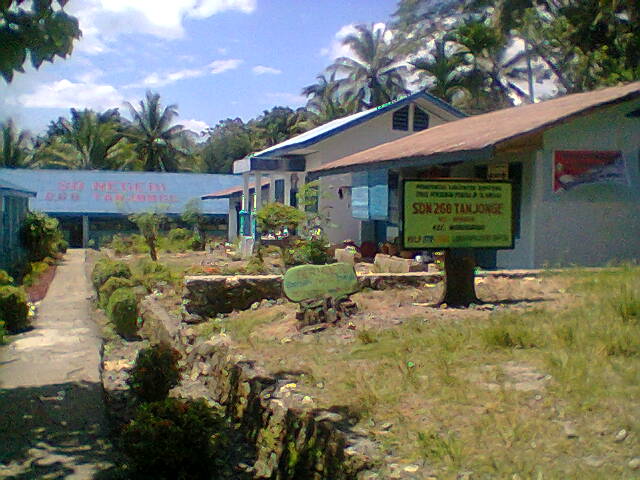 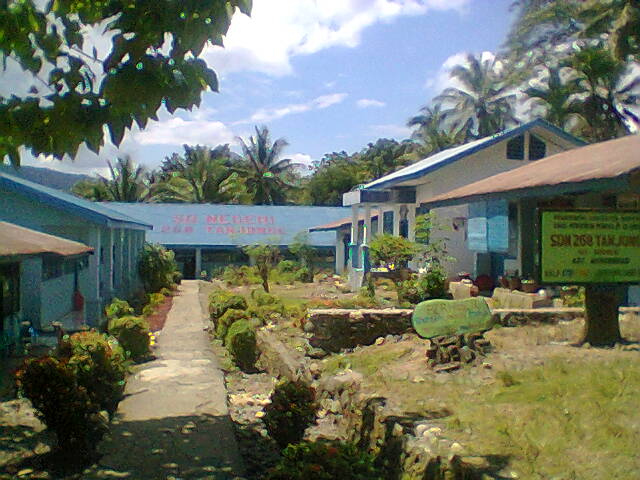 Lokasi penelitian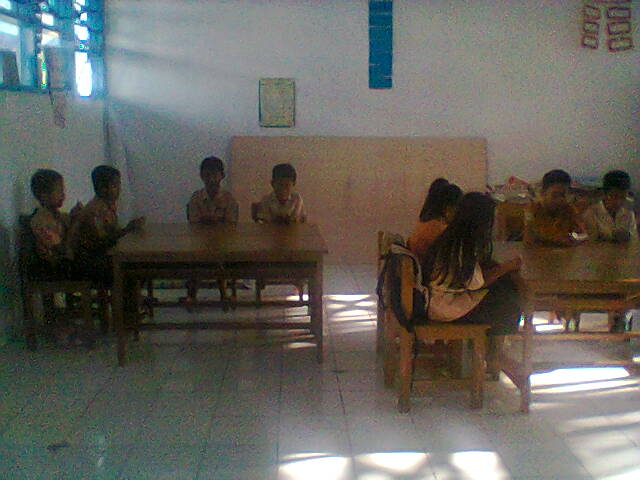 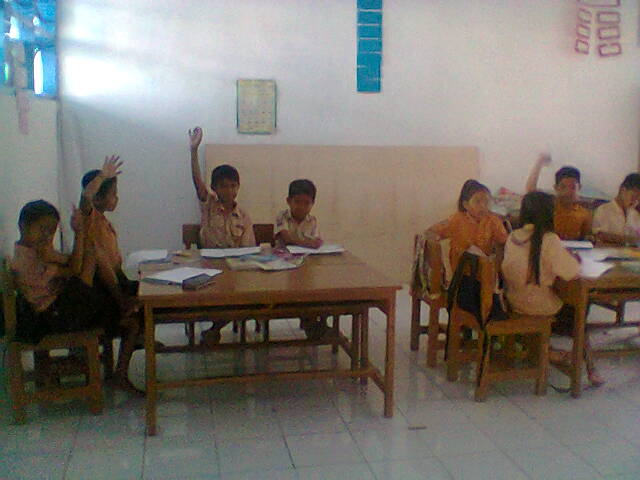          Siswa berdoa sebelum belajar                     siswa mengacukan tangan untuk                                                                                      menjawab pertanyaan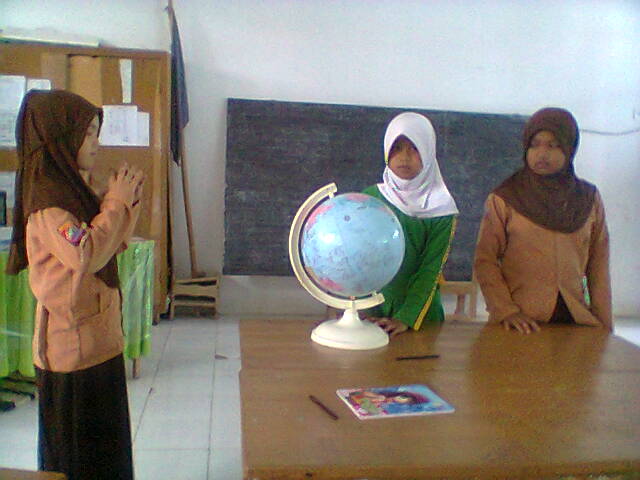 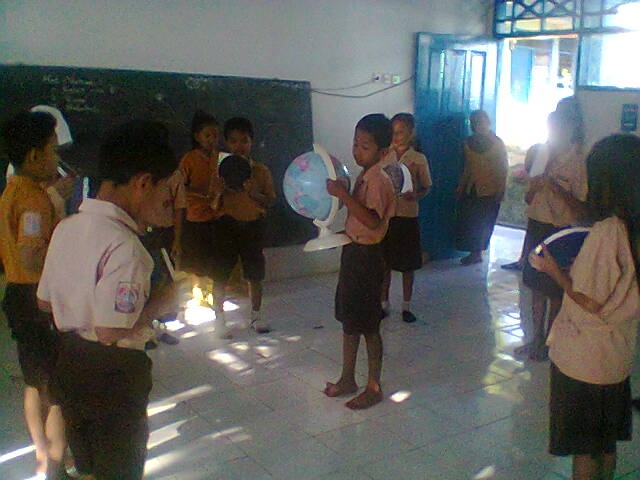 Siswa melakukan percobaan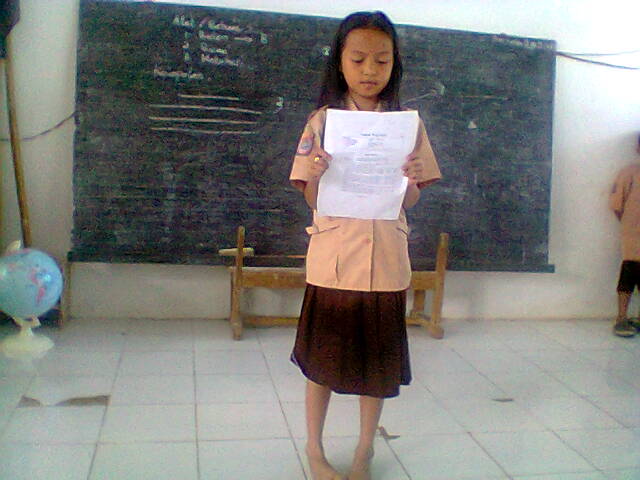 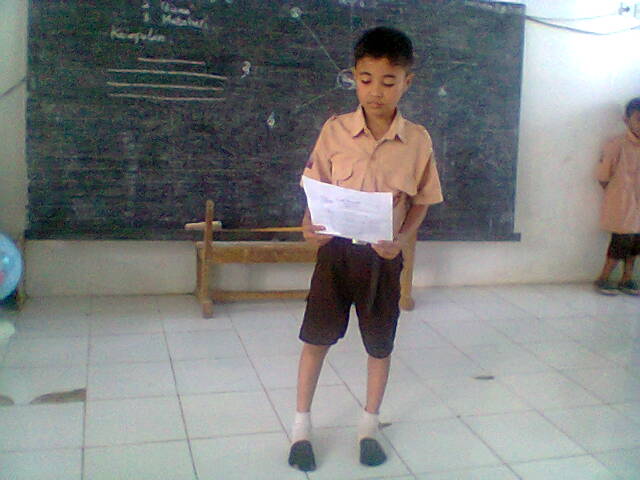 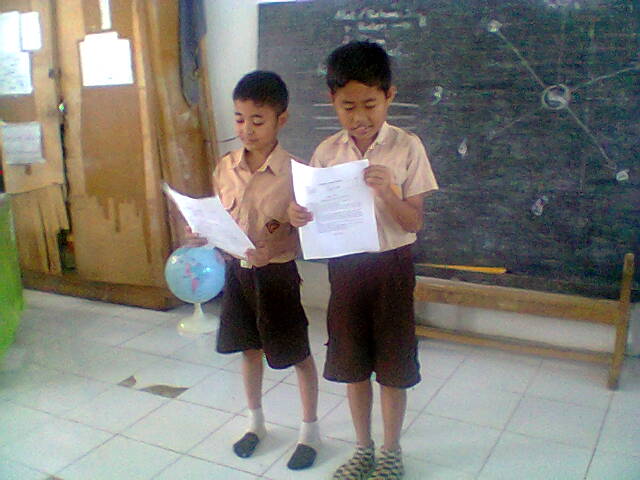 Siswa membacakan kesimpulan hasil percobaan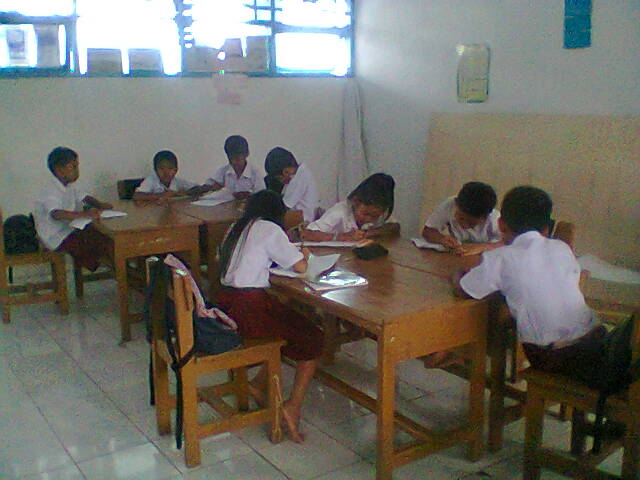 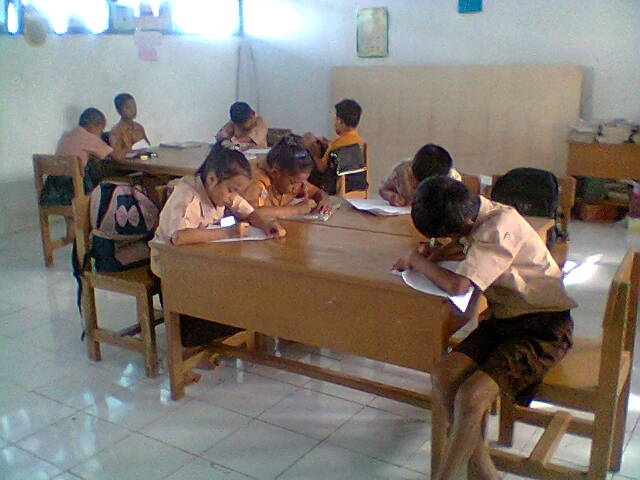 Tes akhir siklus 1 dan 2